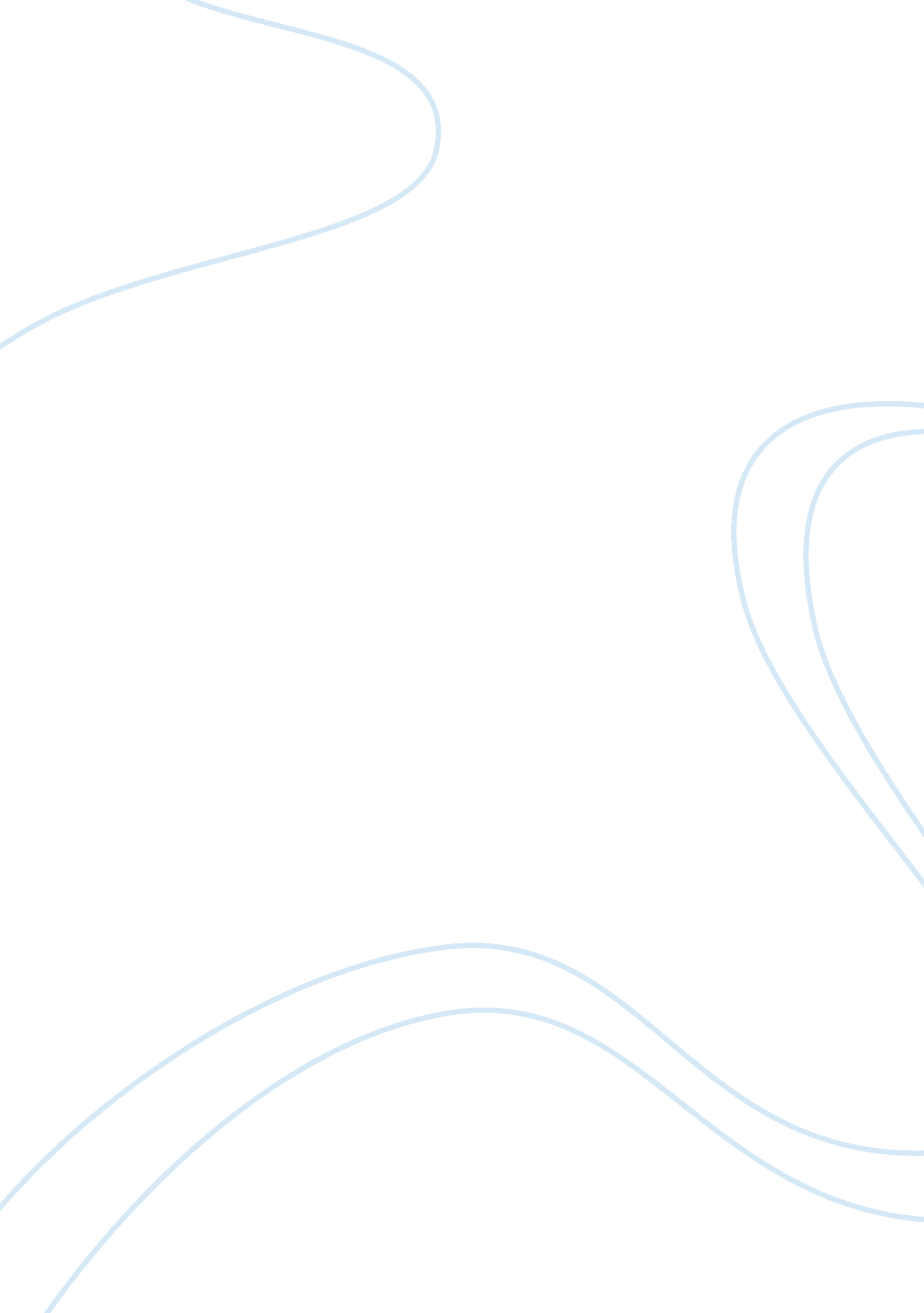 Should freshman go out for lunch?Business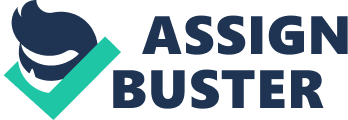 Should students in uachs be able to go outside for lunch. I really think they should let us outside. Because it be so hot in the school and it be nice outside. and some students bring there own food from home and they could warm it up. That is nice but they still should let us outside for lunch I think this is un fair to the fresh man students. Unfair. ? Yes this is unfair because the school sayed they would let us outside once we got good grades and some fresh mans have good grades. And they should just let us outside ever other Friday because the fresh mans are good or they should let us go out and get food then come back in side the building but they really should let us go outside for lunch. 